                                                            الجمهورية الجزائرية الديمقراطية الشعبيةوزارة التربية الوطنية                                                                                               متقثن محمد  قروف  العالية بسكرةبكالوريا تجريبي للتعليم الثانوي                                                                                                      دورة  ماي  2011            الشعبة  آداب  و لغات اختبار في  مادة اللغة الانجليزية                                                                                            المدة   3  ساعات  و نصف                                                                      على المترشح  ان يختار احد الموضوعين التاليينالموضوع الاولPart one:Reading                                                                                                               (14 points)A/ Comprehension                                                                                                             ( 07 points)                       Read the text carefully then do the activities.         South Africa has 12 million learners, 366.000 teachers and about 28.000 schools including 1.000 private schools. School life spans 13 years or grades – although the first year of education, grade 0 or “reception year” and the last three years (grade 10, 11 and grade 12 or “matric”)  are not compulsory.          The educational system is characterized by diversity: schools and universities vary greatly in terms of quality, financial resources and size. Top quality schools and universities are to be found in both the state and the private education sector.         Most state schools are aided to some extent by the government that provides the minimum, and parents contribute to basics and extras in the form of school fees. Private colleges and universities are a more recent phenomenon in the country unlike private schools which have existed for centuries.         For universities entrance, a  matric “endorsement” is required. The   sector is vibrant with more than a million students, 21 public universities , 15 technikons and many colleges. All the universities and technikons  are  autonomous.         Education gets a big budget compared with most other countries. However, more money is always needed to address the backlogs left by 40 years of apartheid education, where money was pumped into white education at the expenses of black schools in the townships and rural areas.         The backlogs are immense: illiteracy rates are high, teachers in township schools are poorly trained and the  matric  pass  rate remains low.      Redressing the resource imbalance, rebuilding the educational environment and retraining teachers is a slow and difficult process, but significant improvements have been made up to now.      1.  Choose the general idea of the text.                                           a)  Illiteracy in South Africa.                                           b)  S. African   educational system.                                           c)  Public & private  schools in S. Africa.      2.  Say  whether the following statements are true or false according to the text.                      a)  Private schools are  a recent phenomenon in S. Africa .                      b)  Universities are dependent on the government.                      c)  Literacy degrees are low among blacks.      3 .  In which paragraph is it mentioned that  high school in S. Africa is not obligatory.      4 .  What or who do  the underlined words refer to.                                              a)…both…(§2)                        b) …which…(§3)      5.  Answer the following questions according to the text.      a) What  is   meant  by  “reception year” ?      b) In what way schools and universities are different  in S. Africa?      c) What is the difference between private colleges and  private schools ? B/ text Exploration.                                                                                                                (07 points)  Find in the text words or phrases close in meaning to the following:           a)   independent   (§4).                  b)   huge   (§6)  .          c)    important  (§7). 2. Complete the following chart as shown in the example. 3. Ask the questions that the underlined words answer.                        a)  Africans   were  excluded  from  white  schools  for their colour.                        b)  Schools   needed   more money.4. Complete sentence (b) so that it means the same as sentence (a).                             1.  a)   State schools are aided  by the government.                                  b)  The government…………………………………….                             2.  a)   I  didn’t   revise well,  I  regret it now.                                  b)   I   wish……………………………………………… 5. Re-order the following  sentences to get a coherent paragraph.a)  The first were  living in poor conditions ,b)  but this situation changed nowadays .c)  whereas the second were rich and powerful ,d)  South Africa was divided into blacks and whites .6. Classify the following words according to the  pronunciation of the final  “ed”.          Passed       –     aided  –      required      –      pumped -    trained -         existedPart  two:  Written expression           Choose one of the following  topics                        (06 points)        Either topic1.   Your  teacher  asked you to  make  an article for magazine in England. Write a  composition  where you explain the Algerian educational system using the notes given.                                                         Stages   of education   ,    Subjects   Fees  ,      Certificates…etc         Or  topic 2.         Some   people say  that counterfeiting is beneficial for  consumers, you  say the opposite .Write an argumentative article defending your opinion.الصفحة 2 من 4الموضوع  الثانيPart One: Reading                                                                                                                    ( 14 point)A/ Comprehension.    read the text carefully then do the activities                                          (07 point)               The biomedical sciences of the Arabic-Islamic world underwent remarkable development during the 8th to 13th centuries AD., a flowering of knowledge and intellect that later spread throughout Europe and greatly influenced both medical practice and education.               The scientific glory of the Arabic nation originated on the Arabian Peninsula in the 7th century C.E., where the preaching of the prophet Mohammed united the Arab tribes and inaugurated the Muslim religion . The Islamic state was formed in 622 AD., when the Prophet moved from Mecca to Medina. 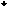                 Within a century after his death (632 AD.) a large part of the planet, from southern Europe throughout North Africa to Central Asia and on to India, was controlled by and/or influenced by the new Arabic-Muslim Empire  . In 711 AD., Arab Muslims invaded southern Spain and a center of flourishing civilization (al-Andalus) was created . Another center emerged in Baghdad from the Abbasids, who ruled part of the Islamic world during a historic period later characterized as the "Golden Age" (∼750 to 1258 AD.)  .                Actually, many of the achievements of the Islamic-Arabic Golden Age were based on previous initiatives taken by the ancient Egyptians, Hebrews, Persians, Greeks, and Romans  . Therefore, translators were invited to Baghdad, where scientists and researchers studied the past and created the future. The result of their work was impressive progress in all sectors of science.                     The rulers of Islamic Spain, in an attempt to surpass Baghdad, recruited scholars who made contributions of paramount importance to science, medicine, technology, philosophy, and art.                                                                                                                                                             1.  Choose the general idea of the text.                a)Muslims in Baghdad.                b)  Islam in Andalusia               c) origins of Muslim science2.  Say whether the following statements are true or false  according to the text.a) The first Muslim state was created in the 7 century.b) The first period of Islam was called “Golden Age”.c) The Greek and the Roman science has taken from Muslims.3.  In which paragraph is it mentioned that  there was a competition between Muslims of the  west and those of the east ?4.  What or who  do  the underlined words refer to in the text.?                      a) …where…(§2)               b)…who…(§3)                   c)…their…(§4)5.  Answer the following questions according to the text.a)  When was  the Islamic state formed?b)  What  did Muslims use  translators for?c)  What are the main centers of science in Islam that time?الصفحة 3 من 4B/ Text exploration.                                                                                                                (07 points)1. Find in the text words or phrases opposite in meaning to the following.                         a)   ignorance (§1)          b)     collapsed (§3)            c) declining (§4)2. Complete the  following  chart as shown in the example.3. Complete sentence (b) so that it means the same as sentence (a).1.  a)  A large part of the planet was controlled by Islam.     b)  Islam………………………………………………… 2. a) “Muslims will raise again,”  a scientist said.              b)  A  scientist  said……………………………………..3.  a)   If  we  work now ,we  will reach the train of technology.     b)  Unless………………………………..,………………4. Re-order the following words to form a coherent sentence.                  the - civilizations – banks-  rivers- of- majority- of- t he-  developed-  on .5. Classify  the following words according to the number of syllables.             planet  -  spread-   competition-  Islamic -  united-     importance -   goldenPart two:  Written expression. Choose one of the following topics.                                      (06 points)Either topic 1.          Using the notes below, write a composition  of about 150 words explaining the causes  of the decline of civilizations .                         degradation of the environment-   wars-     natural disasters –   illnesses-climate changeOr topic 2.  What  is  according to  you   the most important ethical issue   concerning internet  use. Explain.                   الصفحة 4 من 4الصفحة 1 من 4VerbNounAdjectiveExample: educateEducation educativecontribute…………….…………..……………………improvement………………..………………….……………………..trainedverbNoun AdjectiveExample: ignoreignoranceignorant………………knowledge……………………………………impressive